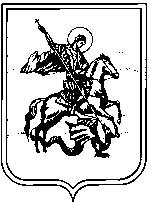 Сельская Дума муниципального образования сельское поселение деревня Верховье Калужской областиР Е Ш Е Н И ЕД.Верховьеот 08 августа   2014г.                                                                                       № 71 Об утверждении программыкомплексного развития системкоммунальной инфраструктуры	Руководствуясь Федеральным законом от 06.10.2003 № 131-ФЗ «Об общих принципах организации местного самоуправления в Российской Федерации», Федеральным законом от 23.11.2009г. № 261 – ФЗ «Об энергосбережении и повышении энергетической эффективности и о внесении изменений в отдельные законодательные акты Российской Федерации», концепцией Федеральной целевой программы «Комплексная программа модернизации и реформирования жилищно – коммунального хозяйства на 2010 – 2020 годы», утвержденной распоряжением Правительства Российской Федерации от 02.02.2010г. № 102 – р, Сельская Дума  муниципального образования сельское поселение  деревня Верховье , Р Е Ш И Л А:	1.  Утвердить Программу комплексного развития систем коммунальной инфраструктуры.	2. Решение вступает в силу с момента размещения на официальном сайте администрации сельского поселения деревня Верховье  в сети Интернет.           3. Контроль за исполнением настоящего решения возложить на главу администрации сельского поселения деревня Верховье	Глава муниципального образовании	сельское поселение деревня Верховье                                         О.И.РотастиковаУтверждаю  Решение Сельской Думы № 71  От 08.08.2014Программа комплексного развития систем коммунальной инфраструктуры Муниципального образования  деревня Верховье на 2014-2020 годы ПАСПОРТ ПРОГРАММЫОбоснование стоимости  работ  по модернизации и капитальному ремонту   коммунальной инфраструктуры          Программа составлена на основании: поручений Президента Российской Федерации по итогам проверки эффективности использования организациями коммунального комплекса финансовых ресурсов, направляемых на модернизацию и развитие от 17.03.2011 года № Пр-701, Приказа министра Минрегион развития Российской Федерации от 06.05. 2011 года № 204, инвестиционной программы развития газоснабжения, водоснабжения и водоотведения МО сельское поселение деревня ВерховьеОценка риска при возможных срывах в реализации программы            При  невыполнении программы комплексного развития систем коммунальной  инфраструктуры администрации  сельского поселения деревня Верховье  и  предприятием УМП «Сатурн» не будут обеспечены:-   требуемый уровень надежности работы водозаборных сооружений;-   требуемый уровень надежности очистки сточных вод;-   требуемый уровень надежности работы  водопроводов;-   санитарное благополучие населения, промышленная, экологическая безопасность;-   требуемый резерв по сооружениям и сетям;-   требуемый уровень надежности теплоснабжения;-   требуемый уровень энергосбережения;-   требуемый уровень безопасности эксплуатации;-   требуемый уровень обеспечения населения природным газом. Реализация плана мероприятий программы по развитию систем  теплоснабжения, водоснабжения,  водоотведения и газификации позволит:1) обеспечить возможность подключения к системам газоснабжения, водоснабжения и водоотведения объектов жилищного и гражданского строительства на территории муниципального образования на период 2014-2020 годов; 2) обеспечить устойчивую работу систем водоснабжения и водоотведения с учетом возрастающего количества потребляемой воды и приема стоков для вновь застраиваемых и реконструируемых объектов;3) осуществить строительство централизованного газоснабжения, водоснабжения и водоотведения вновь застраиваемых жилых микрорайонов;
           4) отремонтировать 3 км водопроводных сетей;
           5) отремонтировать 2325 п.м. канализационных сетей;
           6) снизить степень износа основных фондов предприятия на  7) снизить аварийность на водопроводных сетях;
           8) снизить аварийность на канализационных сетях;
           9) уменьшить потери при транспортировке воды до потребителей  
           10) обеспечить надежность и бесперебойность работы объектов водоснабжения и водоотведения;
           11) улучшить качественные показатели услуг водоснабжения и водоотведения;
           12) снизить эксплуатационные расходы на электричество   требуемое для перекачки;
           13) исключить возможность срыва водоснабжения и водоотведения в  населенных пунктах поселения из-за поломки оборудования;
            14) обеспечить требование всех экологических нормативов  в связи с применением новых эффективных технологий очистки сточных вод и обработки осадка; 
            15) осуществить выполнение природоохранных и энергосберегающих мероприятий;
            16) уменьшить  тепловые потери при транспортировке теплоэнергии до потребителей до норматива;
            17) обеспечить надежность и бесперебойность работы объектов теплоснабжения;             
            18) улучшить качественные показатели услуг теплоснабжения;
             Критерии оценки выполнения программы1. Сокращение эксплуатационных затрат на отпуск питьевой воды и оказание услуг по водоотведению.2. Сокращение потерь по воде.3. Санитарное благополучие, экологическая и промышленная безопасность.4. Создание требуемого уровня надежности работы предприятия.5. Модернизация источников тепла, эффективное использование энергоресурсов, уменьшение количества тепловых потерь, повышение уровня жизнеобеспечения объектов теплоснабжения поселения.6. Обеспечение централизованного газоснабжения населенных пунктов поселения.Организация  контроля над ходом  реализации программыКонтроль за ходом исполнения Программы осуществляется администрацией  и Сельской Думой МО сельское поселение деревня Верховье. Администрация  МО сельское поселение деревня Верховье проводит мониторинг Программы,    анализ степени достижения целей и результатов хода выполнения мероприятий.   Основные мероприятия по развитию систем газоснабжения водоснабжения и водоотведенияСистемы газоснабжения, водоснабжения и водоотведения являются важнейшей неотъемлемой частью коммунальной инфраструктуры и имеют решающее значение в обеспечении жизнедеятельности и развития муниципального образования.Необходимость дальнейшего строительства и модернизации систем газоснабжения, водоснабжения и водоотведения обусловлена потребностями жилищного и промышленного строительства, ужесточающимися требованиями к качеству услуг, экологическим последствиям их предоставления.Качественные и количественные параметры процесса развития систем газоснабжения, водоснабжения и водоотведения определены на основе анализа их текущего состояния и проблем функционирования, объемов и локализации жилищно-гражданского строительства.По результатам проведенного анализа сформирован план мероприятий Программы, направленный на решение проблем систем водоснабжения и водоотведения.  Мероприятия сформированы с учетом потребности  в услугах водоснабжения и водоотведения, требуемым уровнем качества и надежности работы систем водоснабжения и водоотведения при соразмерных затратах и экологических последствиях. 1. Характеристика состояния и проблем коммунальной инфраструктуры                                    1.1. Система водоснабженияПотребители получают услугу холодного водоснабжения от УМП «Сатурн». Предприятие производит реализацию питьевой воды, как населению, так и предприятиям и организациям , расположенным на территории поселения, в соответствии с заключенными договорами.            Учет реализации воды потребителям ведется по утвержденным нормам водопотребления и установленным у потребителей приборам учета воды.Хозяйственно-питьевое водоснабжение осуществляется на базе использования подземных источников и путем закупок у поставщика питьевой воды (ЦНИРТИ им. Академика А. И .Берга». Источниками водоснабжения служат 3 действующие артезианских скважин.,2 башни «Рожновского», 1 водонапорная башня, 7106 м водопроводных сетей по всем видам собственности, д.Верховье, д.Кривошеино, д.Трясь, д.Величково.Водопроводные сетиИзначально предприятием принимались сети водоснабжения от различных ведомственных организаций, уличные водопроводные сети имеют разные диаметры труб, следствием чего является различное давление  во внутренних сетях.Техническое состояние системы водоснабженияТехническое состояние системы водоснабжения характеризуется высокой степенью износа артезианских скважин, водопроводных сетей и технологического оборудования. Динамика износа за последние три года наглядно показана в таблице 1:Динамика износа функциональных элементов 
системы водоснабженияТаблица 1В целом ряде случаев высокая степень износа артезианских скважин, водопровода и оборудования приводит к ситуациям, сопряженным с риском возникновения техногенных аварий. Аварийность на водопроводных сетях превышает 5 аварии на 1 км сетей в год.Ликвидация последствий аварийных повреждений в условиях поселковой прокладки вызывает в ряде случаев затраты, превосходящие стоимость прокладки новых трубопроводов.Основные проблемы функционирования системы водоснабжения:- высокая степень износа артезианских скважин, водопроводов и оборудования функциональных элементов системы;
            - недостаточная степень техногенной надежности;
            -  низкая энергоэффективность оборудования;
            - низкая надежность источника энергоснабжения;
            - высокие показатели аварийности на сетях;
            - высокие потери воды при транспортировке;           
           - отсутствие резервного источника водоснабжения;
           Организационный план по водоснабжениюПредполагаемая стоимость реконструкции (строительства) объектов водоснабжения составляет – 7000 000 рублей.1.2. Система водоотведенияПотребители д.Верховье получают услугу водоотведения от УМП «Сатурн» д.Верховье.Система водоотведения осуществляет сбор и транспортировку сточных вод на очистные сооружения г.Белоусово Система водоотведения характеризуется следующим образом. У предприятия  1 канализационно-насосная станция.  Канализационные сетиПротяженность канализационных сетей составляет 2325п.м. Техническое состояние системы водоотведенияТехническое состояние системы водоотведения характеризуется высокой степенью износа зданий, канализационных сетей и технологического оборудования. Динамика износа за последние три года приведена в таблице 2.Динамика износа функциональных элементов 
системы водоотведенияТаблица 2Основные проблемы функционирования системы водоотведения:- высокая степень износа  сети и оборудования функциональных элементов системы;
           - недостаточная степень техногенной надежности;
                                   Анализ состояния систем водоснабжения и водоотведения выявил ряд проблем, носящих системный характер и оказывающих решающее влияние как на обеспечение отдельных качественных и количественных параметров системы водоснабжения, так и на работоспособность системы в целом: высокая степень износа  сооружений, оборудования, водопроводных и канализационных сетей, применение устаревших технологий (в том числе экологически опасных), низкая производительность и энергоэффективность оборудования, высокие непроизводственные потери ресурсов, низкая степень автоматизации производственных процессов.Организационный план по водоотведению         Предполагаемая стоимость реконструкции (строительства) систем водоотведения составляет – 5000 000 рублей.1.3. Основные мероприятия по развитию системы теплоснабженияРеализация мероприятий по улучшению условий проживания граждан, обеспечению качественной услугой теплоснабжения  является одной из приоритетных задач.Несмотря на принимаемые меры, до настоящего времени недостаточно эффективно внедряются передовые технологии, новые материалы при содержании и эксплуатации систем теплоснабжения. Общий процент износа системы составляет 70%.С повышением цен на теплоноситель повышается неплатежеспособность населения за предоставленную услугу.Эти проблемы не могут быть решены в пределах одного финансового года, поскольку требуют значительных бюджетных расходов, для их решения требуется участие не только органов местного самоуправления, но и органов государственной власти Калужской области.В целях обеспечения теплоснабжения населения поселения необходимо использовать программно-целевой метод. Только комплексное решение проблемы может оказать положительный эффект на сложившуюся ситуацию. Необходимо активизировать работу с населением по установке оборудования индивидуального отопления от газовых сетей.Описание действующих систем теплоснабжения коммунальной инфраструктуры, специфика их функционирования, основные технико-экономические показателиИсточник тепловой энергии – котельная д.Верховье здание № 43 1.1. Котел –  Super RAC1045, газовый, 1.2. Взаимоотношения:- жилые дома  - 13 домов, 163 квартиры.1.3. Год ввода в эксплуатацию тепловых сетей:- ввод в эксплуатацию котельной 2006  и тепловых сетей - 1978 год ;- нормативный срок эксплуатации -25 лет.1.4.Общая протяженность тепловых сетей –  1766,9 п.м Источник тепловой энергии – котельная д.Верховье  здание № 43Организационный план по МУП ЖКХ по теплосетям           Предполагаемая стоимость реконструкции и ремонта составляет – 1 400 000 рублей.Система газоснабженияГазоснабжение населенных пунктов поселения проводится согласно Федеральной целевой программы Калужской области на период до 2020 года.Согласно данной программе газифицировано 5 населенных пунктов, до 2020 году газифицируются еще 5 населенных пунктов. Наименование программы Программа комплексного развития систем коммунальной инфраструктуры Муниципального образования сельское поселение деревня Верховье на 2014-2020 годыЗаказчик программыАдминистрация сельского поселения деревня ВерховьеОсновные разработчикипрограммыАдминистрация сельского поселения  деревня ВерховьеУМП «Сатурн» д.Верховье Исполнителимероприятий программыАдминистрация сельского поселения деревня ВерховьеЦели программыповышение надежности работы систем водоснабжения  и                                                           водоотведения, теплоснабжения в соответствии с                             нормативными требованиями;обеспечение санитарного благополучия, промышленной и             экологической безопасности;повышение качества очистки питьевой воды  и сточных вод,        качества обеспечения тепловой энергии;увеличение пропускной способности сетей водоснабжения и          водоотведения;внедрение мероприятий по повышению эффективностииспользования энергоресурсов и ежегодное снижение затрат   бюджетной сферы на оплату топливно-энергетических ресурсов.Задачи программы строительство новых объектов водоснабжения и водоотведения;реконструкция существующих объектов водоснабжения и водоотведения;сокращение эксплуатационных затрат  на отпуск питьевой воды и оказание  услуг водоотведения УМП « Сатурн» д. Верховье;сокращение потерь по воде  автоматизация, установка индивидуальных тепловых пунктов и оборудования для работы от природного газа;снижение тепловых потерь, благодаря замене котлов в модернизируемых котельных на котлы с более высоким коэффициентом полезного действия; снижение эксплуатационных потерь тепла при применении современных теплоизолирующих материалов и труб с заводской теплоизоляцией;надежная и безопасная эксплуатация систем теплоснабжения поселения.Сроки реализации программы2014-2020 годыОсновные мероприятий  - строительство и реконструкция систем водоснабжения, установка станций управления, установка приборов учета воды.     -  реконструкция  канализационно  – насосной станции, замена канализационной сети  - строительство, реконструкция и модернизация источников и систем теплоснабжения, перевод квартир на индивидуальное поквартирное отопление, установка индивидуальных тепловых пунктов, автоматизация центральных тепловых пунктов.- газификация поселковИсточники финансирования   программы    -плата за подключение к сетям инженерно-технического обеспечения;  -софинансирование средств областного бюджета и местного бюджета 90/10 %.Ожидаемые результаты  выполнения программыобеспечение требуемого уровня надежности работы водозаборных сооружений;обеспечение требуемого уровня надежности и безопасности систем теплоснабжения;обеспечение санитарного благополучия населения, промышленной и экологической безопасности;модернизация источников тепла, эффективное использование энергоресурсов, уменьшение количества тепловых потерь, повышение уровня жизнеобеспечения объектов социальной сферы Муниципального образования сельское поселение деревня Верховье.обеспечение населения природным газом.Контроль за ходом реализации программы Сельская Дума МО сельское поселение деревня Верховье,администрация Сельского поселения деревня ВерховьеНаименованиеобъектаПроцент износаПроцент износаПроцент износаНаименованиеобъекта2011 год2012 год2013 годУличные водопроводные сети727678Разводящие сети737580№п/пМероприятияЭтапы реализацииЭтапы реализацииЭтапы реализацииЭтапы реализацииЭтапы реализацииЭтапы реализацииЭтапы реализации№п/пМероприятия20142015201620172018201920201.Установка приборов учета потребления воды индивидуальными пользователями+++++++2.Обследование существующей системы 
 водоснабжения +++++++3.Кап.ремонт водопровода д. Трясь  +4.Кап.ремонт водопровода д. Величково+5. Оборудование и бурение собственных скважин в д.Верховье+НаименованиеобъектаПроцент износаПроцент износаПроцент износаНаименованиеобъекта2011 год2012 год2013 годКанализационные сети758290№п/пМероприятияЭтапы реализацииЭтапы реализацииЭтапы реализацииЭтапы реализацииЭтапы реализацииЭтапы реализацииЭтапы реализации1.Кап.ремонт канализационных сетей  д.Верховье20142015201620172018201920201.Кап.ремонт канализационных сетей  д.Верховье++№ п/пМероприятияЭтапы реализацииЭтапы реализацииЭтапы реализацииЭтапы реализацииЭтапы реализацииЭтапы реализацииЭтапы реализации№ п/пМероприятия20142015201620172018201920201.Кап.ремонт  запорной арматуры тепловых сетей, по адресу д.Верховье+2.Реконструкция котельной, по адресу ;д.Верховье,  здание № 43+3.Перевод квартир дома на индивидуальное отопление  д.Верховье+4.Изготовление проекта на пуско-наладочные работы котла Super RAC 1045 с горелкой ,на котельной д.Верховье здание № 43+5.Пуско-наладочные работы по установке котла   Super RAC 1045с горелкой, по адресу :д.Верховье д.43+